Bournemouth BH10Full-time, Permanent£8.21 an hourInnovate Services Ltd are an Award-Winning Contract Catering Company specifically catering for Schools and Colleges across the UK.We are passionate about the education and healthy development of children through our outstanding food offer but to achieve that, we look for talented and dedicated people for our teams.We are currently looking for an enthusiastic General Catering Assistant to be based at The Bourne Academy, Bournemouth BH10.The requirements of this role are:Experience of being a multi-skilled team member assisting where required, this role includes different elements of managing food preparation, serving and end of day clear downs.Passion for delivering outstanding customer service.Able to give examples of meeting set targets and standards.Ability to handle stock control and ordering.Experience of working in school catering advantageous, however full training will be given.Ability to work on your own or as part of a team.In return we offer;Internal Team Bonus SchemeMonday – Friday, working Term Time only - 39 weeks per year + 4 weeks holiday30 hour contract, 9.30am - 4.00pmDevelopment opportunities including NVQ’s availableFree Uniform, including Safety Shoes£8.21 per hourInnovate are committed to the safeguarding of children and require our employees to share this commitment. If successful, an Enhanced DBS clearance certificate will be required as part of the new starter process. Innovate Services Ltd supply the initial cost of the DBS.We are an equal opportunities employer - if you require any assistance for the interview process, please detail within your application. All information is kept confidential and in compliance with GDPR requirements.Job Types: Full-time, PermanentSalary: £8.21 /hourExperience:catering: 1 year (Preferred)Location:Bournemouth BH10 (Preferred)Please send your CV for the attention of Paul Roney, Catering Manager Bourne.academy@impactfood.co.ukClosing Date for Applications is Thursday 14th November 2019 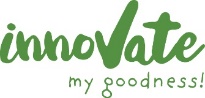 